              Settore Ovest - Prefettura ecclesiale XXX 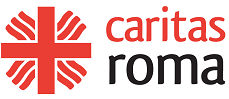 La Carità nella Comunità ParrocchialeISCRIZIONE AI MODULI DI FORMAZIONE(Nome)(Nome)(Nome)(Nome)(Nome)(Nome)(Nome)(Nome)(Cognome)(Cognome)(Cognome)(Cognome)(Cognome)(Cognome)cellularecellularecellularee-maile-maile-maile-mail@@@@@   Modulo 1 - Missione, prossimità, accompagnamento e rete    Modulo 1 - Missione, prossimità, accompagnamento e rete    Modulo 1 - Missione, prossimità, accompagnamento e rete    Modulo 1 - Missione, prossimità, accompagnamento e rete    Modulo 1 - Missione, prossimità, accompagnamento e rete    Modulo 1 - Missione, prossimità, accompagnamento e rete    Modulo 1 - Missione, prossimità, accompagnamento e rete    Modulo 1 - Missione, prossimità, accompagnamento e rete    Modulo 1 - Missione, prossimità, accompagnamento e rete    Modulo 1 - Missione, prossimità, accompagnamento e rete    Modulo 1 - Missione, prossimità, accompagnamento e rete    Modulo 1 - Missione, prossimità, accompagnamento e rete    Modulo 1 - Missione, prossimità, accompagnamento e rete    Modulo 1 - Missione, prossimità, accompagnamento e rete    Modulo 2 – Prossimità accompagnamento e rete   Modulo 2 – Prossimità accompagnamento e rete   Modulo 2 – Prossimità accompagnamento e rete   Modulo 2 – Prossimità accompagnamento e rete   Modulo 2 – Prossimità accompagnamento e rete   Modulo 2 – Prossimità accompagnamento e rete   Modulo 2 – Prossimità accompagnamento e rete   Modulo 2 – Prossimità accompagnamento e rete   Modulo 2 – Prossimità accompagnamento e rete   Modulo 2 – Prossimità accompagnamento e rete   Modulo 2 – Prossimità accompagnamento e rete   Modulo 2 – Prossimità accompagnamento e rete   Modulo 2 – Prossimità accompagnamento e rete   Modulo 2 – Prossimità accompagnamento e rete   Modulo 2 (Bis) - Prossimità e accompagnamento   (Destinato ai nuovi operatori parrocchiali)   Modulo 2 (Bis) - Prossimità e accompagnamento   (Destinato ai nuovi operatori parrocchiali)   Modulo 2 (Bis) - Prossimità e accompagnamento   (Destinato ai nuovi operatori parrocchiali)   Modulo 2 (Bis) - Prossimità e accompagnamento   (Destinato ai nuovi operatori parrocchiali)   Modulo 2 (Bis) - Prossimità e accompagnamento   (Destinato ai nuovi operatori parrocchiali)   Modulo 2 (Bis) - Prossimità e accompagnamento   (Destinato ai nuovi operatori parrocchiali)   Modulo 2 (Bis) - Prossimità e accompagnamento   (Destinato ai nuovi operatori parrocchiali)   Modulo 2 (Bis) - Prossimità e accompagnamento   (Destinato ai nuovi operatori parrocchiali)   Modulo 2 (Bis) - Prossimità e accompagnamento   (Destinato ai nuovi operatori parrocchiali)   Modulo 2 (Bis) - Prossimità e accompagnamento   (Destinato ai nuovi operatori parrocchiali)   Modulo 2 (Bis) - Prossimità e accompagnamento   (Destinato ai nuovi operatori parrocchiali)   Modulo 2 (Bis) - Prossimità e accompagnamento   (Destinato ai nuovi operatori parrocchiali)   Modulo 2 (Bis) - Prossimità e accompagnamento   (Destinato ai nuovi operatori parrocchiali)   Modulo 2 (Bis) - Prossimità e accompagnamento   (Destinato ai nuovi operatori parrocchiali)   Modulo 3 – Gli strumenti   Modulo 3 – Gli strumenti   Modulo 3 – Gli strumenti   Modulo 3 – Gli strumenti   Modulo 3 – Gli strumenti   Modulo 3 – Gli strumenti   Modulo 3 – Gli strumenti   Modulo 3 – Gli strumenti   Modulo 3 – Gli strumenti   Modulo 3 – Gli strumenti   Modulo 3 – Gli strumenti   Modulo 3 – Gli strumenti   Modulo 3 – Gli strumenti   Modulo 3 – Gli strumenti   Modulo 4 - Il laboratorio   Modulo 4 - Il laboratorio   Modulo 4 - Il laboratorio   Modulo 4 - Il laboratorio   Modulo 4 - Il laboratorio   Modulo 4 - Il laboratorio   Modulo 4 - Il laboratorio   Modulo 4 - Il laboratorio   Modulo 4 - Il laboratorio   Modulo 4 - Il laboratorio   Modulo 4 - Il laboratorio   Modulo 4 - Il laboratorio   Modulo 4 - Il laboratorio   Modulo 4 - Il laboratorio   Modulo 5 – Il lavoro in rete informatica   Modulo 5 – Il lavoro in rete informatica   Modulo 5 – Il lavoro in rete informatica   Modulo 5 – Il lavoro in rete informatica   Modulo 5 – Il lavoro in rete informatica   Modulo 5 – Il lavoro in rete informatica   Modulo 5 – Il lavoro in rete informatica   Modulo 5 – Il lavoro in rete informatica   Modulo 5 – Il lavoro in rete informatica   Modulo 5 – Il lavoro in rete informatica   Modulo 5 – Il lavoro in rete informatica   Modulo 5 – Il lavoro in rete informatica   Modulo 5 – Il lavoro in rete informatica   Modulo 5 – Il lavoro in rete informaticaNota bene Nota bene Nota bene Nota bene :è possibile iscriversi anche solo al primo modulo altrimenti ci si deve iscrivere a tutti i moduli previsti dal percorso di formazione:è possibile iscriversi anche solo al primo modulo altrimenti ci si deve iscrivere a tutti i moduli previsti dal percorso di formazione:è possibile iscriversi anche solo al primo modulo altrimenti ci si deve iscrivere a tutti i moduli previsti dal percorso di formazione:è possibile iscriversi anche solo al primo modulo altrimenti ci si deve iscrivere a tutti i moduli previsti dal percorso di formazione:è possibile iscriversi anche solo al primo modulo altrimenti ci si deve iscrivere a tutti i moduli previsti dal percorso di formazione:è possibile iscriversi anche solo al primo modulo altrimenti ci si deve iscrivere a tutti i moduli previsti dal percorso di formazione:è possibile iscriversi anche solo al primo modulo altrimenti ci si deve iscrivere a tutti i moduli previsti dal percorso di formazione:è possibile iscriversi anche solo al primo modulo altrimenti ci si deve iscrivere a tutti i moduli previsti dal percorso di formazione:è possibile iscriversi anche solo al primo modulo altrimenti ci si deve iscrivere a tutti i moduli previsti dal percorso di formazione:è possibile iscriversi anche solo al primo modulo altrimenti ci si deve iscrivere a tutti i moduli previsti dal percorso di formazione:è possibile iscriversi anche solo al primo modulo altrimenti ci si deve iscrivere a tutti i moduli previsti dal percorso di formazione